. The link to a featured video of the Achievement is enclosed here: Featured Video.mp4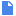 